FÉDÉRATION FRANÇAISE DES CLUBS OMNISPORTS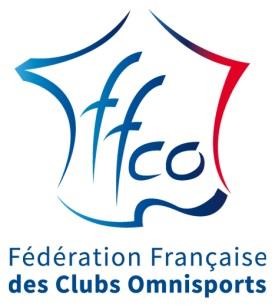 Fiche de renseignementsà remplir par chacun des clubs faisant partie du groupementNom du club : ............................................................................................... Sigle : ...................................Disciplines : …………………………………………………………………………… Nombre d'Adhérents : ……………………….…Nombre de Sports pratiqués : ........................Nom du Président : ......................................................................Téléphone : …………………..……………………Adresse de correspondance : .......................................................................................................................Code postal : ..................	Ville : ............................................. Téléphone : ………………………..………………E-mail : ……………………………………………………………………………………...Composition de l’effectif adhérent :Au 30 juin 2020  ou au 31 décembre 2020Autres renseignements obligatoires à nous fournir : Club employeur 			oui 	 		non 	 
 Nombre de salariés, personnes physiques au 31/12/2020 : (*) 	
 Nombre de salariés, équivalent temps plein, au 31/12/2020 déclarés par le club : (*) 	 Masse salariale brute 2020 : (*) ............................ € Budget annuel 2020 :  .............................. € Nombre de service civique accueillis au 31/12/2020 : ……………………….. Avez-vous une action sport-santé au sein de votre club ?     oui		    non(*) Ces éléments nous sont utiles pour : Adhésion CoSMoS / Validation RCMS / Valorisation poids économique de vos actions._______________________________________________________________________________________________________Les informations ci-dessus demandées sont indispensables au renouvellement de l’adhésion. Elles resteront confidentielles. Vous disposez d’un droit d’accès, de modification, de rectification et de suppression de ces informations (RGPD UE20 16/679 du 23/05/2018). Ce droit s’exerce auprès du siège administratif de la Fédération Française des Clubs Omnisports.Adhérents(tous les membres du club)Adhérents(tous les membres du club)Dont dirigeant.e.s élu.e.s(*)(CA et sections)couverts par l’assurance responsabilité civile des mandataires sociaux de la FFCO- 18 ans+ 18 ansDont dirigeant.e.s élu.e.s(*)(CA et sections)couverts par l’assurance responsabilité civile des mandataires sociaux de la FFCOHommesDont adhérent.e.s non licencié.e.sFemmesDont adhérent.e.s non licencié.e.sTOTALDont adhérent.e.s non licencié.e.sTOTAL GENERAL